SUPPLEMENTARY MATERIALSupplementary Material 1. STROBE StatementSupplementary Material 2. Association of %age-predicted CRF with CVD mortality in clinically relevant subgroups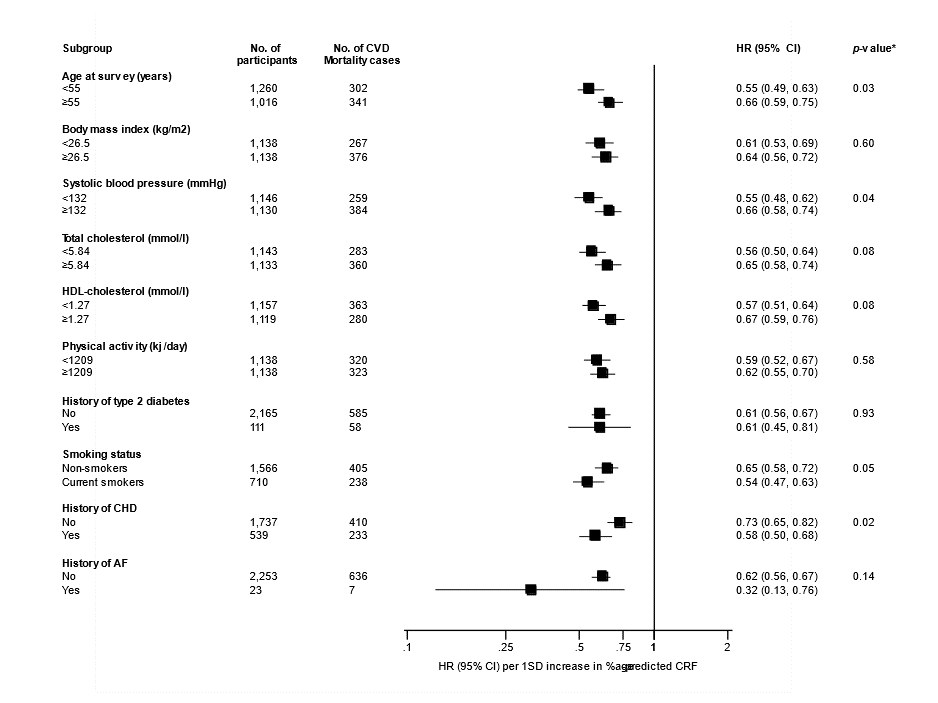 Hazard ratios were adjusted for smoking status, history of diabetes, systolic blood pressure, total cholesterol and high-density lipoprotein cholesterol; %age-predicted, percentage of age-predicted; AF, atrial fibrillation; CHD, coronary heart disease; CI, confidence interval; CVD, cardiovascular disease; HDL, high-density lipoprotein; HR, hazard ratio; *, P-value for interaction; cut-offs used for age, body mass index, systolic blood pressure, total cholesterol, high-density lipoprotein cholesterol; and physical activity are median values.Supplementary Material 3. Association between percentage of age-predicted CRF and risk of CVD mortality, on excluding the first 5 years of follow-upCI, confidence interval; CRF, cardiorespiratory fitness; CVD, cardiovascular disease; HR, hazard ratio; ref, reference; SD, standard deviationModel 1: Adjusted for smoking status, history of type 2 diabetes, systolic blood pressure, total cholesterol and high-density lipoprotein-cholesterol Model 2: Model 1 plus body mass index, fasting plasma glucose, alcohol consumption, prevalent coronary heart disease, use of cholesterol medication, prevalent atrial fibrillation, total physical activity and socioeconomic statusModel 3: Model 2 plus high-sensitivity C-reactive proteinSupplementary Material 4. Association between CRF and risk of cardiovascular mortalityCI, confidence interval; CRF, cardiorespiratory fitness; HR, hazard ratio; ref, reference; SD, standard deviationModel 1: Adjusted for age, smoking status, history of type 2 diabetes, systolic blood pressure, total cholesterol and high-density lipoprotein-cholesterol Model 2: Model 1 plus body mass index, fasting plasma glucose, alcohol consumption, prevalent coronary heart disease, use of cholesterol medication, prevalent atrial fibrillation, total physical activity and socioeconomic statusModel 3: Model 2 plus high-sensitivity C-reactive proteinSupplementary Material 5. Risk discrimination and reclassification upon addition of %age-predicted CRF and absolute CRF to a CVD mortality risk prediction model containing conventional risk factorsThe model with conventional risk factors included age, systolic blood pressure, history of type 2 diabetes, total cholesterol, high-density lipoprotein cholesterol and smoking. Age was not included in the model for %age-predicted CRF%age-predicted CRF, percentage of age-predicted cardiorespiratory fitness; CVD, cardiovascular diseaseSupplementary Material 1STROBE StatementSupplementary Material 2Association of %age-predicted CRF with CVD mortality in clinically relevant subgroupsSupplementary Material 3Association between percentage of age-predicted CRF and risk of CVD mortality, on excluding the first 5 years of follow-upSupplementary Material 4Association between CRF and risk of cardiovascular mortalitySupplementary Material 5Risk discrimination and reclassification upon addition of %age-predicted CRF and absolute CRF to a CVD mortality risk prediction model containing conventional risk factorsSection/TopicItem #RecommendationReported on page # Title and abstract1(a) Indicate the study’s design with a commonly used term in the title or the abstractPage 1 Title and abstract1(b) Provide in the abstract an informative and balanced summary of what was done and what was foundPage 2IntroductionIntroductionIntroductionBackground/rationale2Explain the scientific background and rationale for the investigation being reportedPage 3-4Objectives3State specific objectives, including any pre-specified hypothesesPage 3-4MethodsMethodsMethodsStudy design4Present key elements of study design early in the paperStudy design and participants Setting5Describe the setting, locations, and relevant dates, including periods of recruitment, exposure, follow-up, and data collectionStudy design and participants Participants6(a) Give the eligibility criteria, and the sources and methods of selection of participants. Describe methods of follow-upStudy design and participants Participants6(b) For matched studies, give matching criteria and number of exposed and unexposedNot applicableVariables7Clearly define all outcomes, exposures, predictors, potential confounders, and effect modifiers. Give diagnostic criteria, if applicableMethodsData sources/ measurement8* For each variable of interest, give sources of data and details of methods of assessment (measurement). Describe comparability of assessment methods if there is more than one groupMethodsBias9Describe any efforts to address potential sources of biasStatistical analysesStudy size10Explain how the study size was arrived atStatistical analysesQuantitative variables11Explain how quantitative variables were handled in the analyses. If applicable, describe which groupings were chosen and whyStatistical analysesStatistical methods12(a) Describe all statistical methods, including those used to control for confoundingStatistical analysesStatistical methods12(b) Describe any methods used to examine subgroups and interactionsStatistical analysesStatistical methods12(c) Explain how missing data were addressedNot applicableStatistical methods12(d) If applicable, explain how loss to follow-up was addressedNot applicableStatistical methods12(e) Describe any sensitivity analysesStatistical analysesResultsResultsResultsParticipants13*(a) Report numbers of individuals at each stage of study—eg numbers potentially eligible, examined for eligibility, confirmed eligible, included in the study, completing follow-up, and analysedStudy design and participants(b) Give reasons for non-participation at each stageStudy design and participants(c) Consider use of a flow diagramNot applicableDescriptive data14*(a) Give characteristics of study participants (eg demographic, clinical, social) and information on exposures and potential confoundersResults; Table 1(b) Indicate number of participants with missing data for each variable of interest(c) Summarise follow-up time (eg, average and total amount)ResultsOutcome data15*Report numbers of outcome events or summary measures over timeResultsMain results16(a) Give unadjusted estimates and, if applicable, confounder-adjusted estimates and their precision (eg, 95% confidence interval). Make clear which confounders were adjusted for and why they were includedResults; Table 2; Figures 1; Supplementary Materials 2-5(b) Report category boundaries when continuous variables were categorizedResults; Table 2; Figures 1; Supplementary Materials 2-5(c) If relevant, consider translating estimates of relative risk into absolute risk for a meaningful time periodOther analyses17Report other analyses done—eg analyses of subgroups and interactions, and sensitivity analysesResults; Supplementary Materials 2-3DiscussionKey results18Summarise key results with reference to study objectivesDiscussion - Summary of main findingsLimitationsInterpretation20Give a cautious overall interpretation of results considering objectives, limitations, multiplicity of analyses, results from similar studies, and other relevant evidenceDiscussionGeneralisability21Discuss the generalisability (external validity) of the study resultsDiscussionOther informationFunding22Give the source of funding and the role of the funders for the present study and, if applicable, for the original study on which the present article is basedPage 15Percentage of age-predicted exercise capacity Events/TotalModel 1Model 2Model 3HR (95% CI)P-valueHR (95% CI)P-valueHR (95% CI)P-valuePer 1 SD increase223 / 2,1710.65 (0.59 to 0.71)<.0010.73 (0.66 to 0.81).0010.74 (0.67 to 0.82)<.001Quartile 1215 / 543refrefrefQuartile 2161 / 5430.65 (0.53 to 0.80)<.0010.77 (0.62 to 0.95).020.78 (0.63 to 0.97).03Quartile 3107 / 5430.42 (0.33 to 0.53)<.0010.53 (0.41 to 0.68)<.0010.55 (0.43 to 0.71)<.001Quartile 4106 / 5420.40 (0.31 to 0.51)<.0010.52 (0.40 to 0.68)<.0010.55 (0.42 to 0.71)<.001CRF (ml/min)Events/TotalModel 1Model 2Model 3HR (95% CI)P-valueHR (95% CI)P-valueHR (95% CI)P-valuePer 1 SD increase643 / 2,2760.69 (0.63 to 0.76)<.0010.70 (0.63 to 0.78)<.0010.71 (0.64 to 0.79)<.001Quartile 1254 / 573refrefrefQuartile 2176 / 5650.60 (0.50 to 0.73)<.0010.63 (0.51 to 0.77)<.0010.63 (0.52 to 0.78)<.001Quartile 3104 / 5690.39 (0.31 to 0.49)<.0010.40 (0.31 to 0.51)<.0010.40 (0.32 to 0.52)<.001Quartile 4109 / 5690.47 (0.37 to 0.60)<.0010.48 (0.37 to 0.62)<.0010.50 (0.38 to 0.64)<.001Discrimination%age-predicted CRFCRFC-index (95% CI): conventional risk factors0.6797 (0.6550 to 0.7043)0.7086 (0.6846 to 0.7327)C-index (95% CI): conventional risk factors plus exposure0.7240 (0.6998 to 0.7482)0.7326 (0.7085 to 0.7567)C-index change (95% CI)0.0443 (0.0237 to 0.0650)0.0240 (0.0095 to 0.0385)p-value<.001.001p-value for difference in -2 log likelihood<.001<.001ReclassificationNet reclassification index (95% CI)22.27% (16.72 to 27.82)5.56% (1.27 to 9.86)p-value <.001.01Integrated discrimination index (95% CI)0.0534 (0.0430 to 0.0638)0.0303 (0.0227 to 0.0380)p-value <.001<.001